M.R.S.1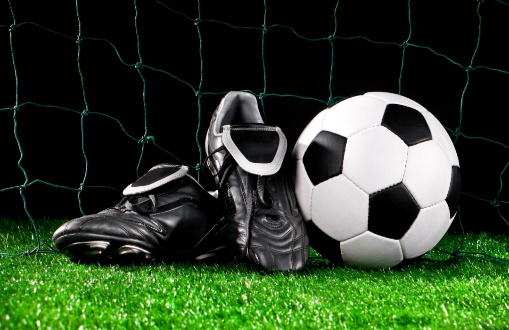 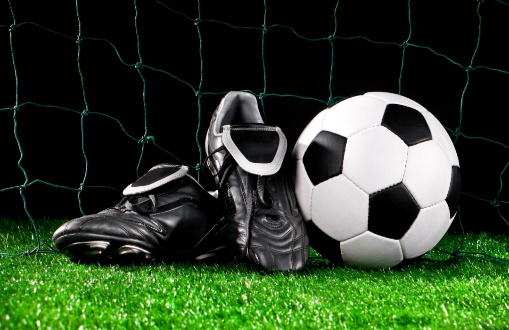 Raya FowlieJase GreganCainan MorrisDax SippleyJustice ThébeaultRuby FowlieCassius MorrisCallie ThébeaultBrody WoodsCohen Stewart              Jase Jardine             Connor MoranJaykob DicksonSchedule: all games begin at 4:00.  Players are asked to be at the field ready for 3:45.Sept.22- MRS1 @ Nelson1 (at the Merle Doyle ball field behind St. Patrick’s Church)Oct. 3-  MAA1 @ MRS1Oct.11- KS1 @ MRS1Jamboree will be held on Oct.21.  This will be held during the day at the King Field Turf.  More info. to come closer to the date.